              ESTADO DO RIO GRANDE DO SUL          PREFEITURA MUNICIPAL DE FORMIGUEIRO          CNPJ: 97.228.126/0001-50             FONE: (055) 3236 1200          AV. JOÃO ISIDORO, 222 – CEP: 97210-000 – FORMIGUEIRO – RS.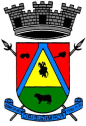 L  e  i    n°   999,  de 10 de abril de 2001. DISPÕE SOBRE O PAGAMENTO DO VALOR DOE SUBSÍDIO EM PARCELA ÚNICA A SERVIDOR POSTO A DISPOSIÇÃO E INVESTIDO NO CARGO DE SECRETARIO MUNICIPAL. 		         Rogério Cassol Pires, Prefeito Municipal de Formigueiro, faz saber em cumprimento ao disposto na Lei Orgânica do Município, que a Câmara Municipal aprovou e ele sanciona e promulga a seguinte LEI:Art. 1º- O servidor da União, do Estado ou de outro Município que seja posto a disposição deste Município e investido no cargo de Secretário Municipal, será remunerado por uma das seguintes formas:I – perceberá o subsídio, fixado em parcela única, se a cedência for sem remuneração;II – perceberá o subsídio fixado para o Secretário, deduzida a quantia que perceber no órgão cedente, se a cedência for sem prejuízo da remuneração;III – nada perceberá do Município, se a cedência for sem prejuízo da remuneração e esta for de valor igual ou superior ao valor do subsídio.Art. 2º - A despesa, quando houver, será atendida pela dotação orçamentária própria.Art. 3º - Esta lei entrará em vigor na data de sua publicação, revogadas as disposições em contrário.     GABINETE DO PREFEITO MUNICIPAL DE FORMIGUEIRO   Em  10 de abril de 2001            Rogério Cassol Pires             Prefeito Municipal               Registre-se e Publique-seSecretário da Administração